	Radiation Control	 
	Private Bag X62	Enquiries: Admin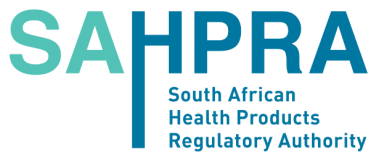 	BELLVILLE	: 021-957 7472 / 021-015 5511
	7535	 Email: radionuclides@sahpra.org.za APPLICATION FOR AUTHORITY TO 
DISPOSE OF (DISCARD) SEALED RADIOACTIVE MATERIAL
IN TERMS OF SECTION 3A OF THE HAZARDOUS SUBSTANCES ACT 15 OF 1973	Please quote your file number 
	 in all correspondence Submit the completed form, with supporting documents as required, to the above email address.Section A:  General information1.	Name of authority holder: 	2	 (office): 	Fax:		3.	 (cell): 	Email: 		4.	Street address:				Post code:	Section B:  Details of depleted source(s) 1.	Please indicate with a  on a copy of your source list the sources you are replacing or disposing of, 
and attach that list to this form. (The source list starts on page 2 of your current authority.) 2.	Do you intend to exchange the above-mentioned radionuclide(s)?	(If yes, please give full details of replacement source(s) overleaf)3.		Must packaging material be returned?	4.	Has the source been damaged in any way, e.g. is it leaking?  		(If yes, give full details on a separate sheet.)5. 	Details of conveyor accepting consignment for disposal /exchange:Company name:	  File & authority no.: 		Contact person:	  : 		FOR OFFICE USE (NECSA) – CONFIRMATION OF DISPOSALReceived:	Date: 	 Sign: 	 Ref: 	Disposed of:	Date: 	 Sign: 	 Ref: 	Total cost:			Section C:  Details of replacement (new) source(s) Ignore this section if you are not exchanging sources. 
Read the table headings carefully – many users get this wrong.In Column 1, give the sequence numbers of the depleted sources as they appear on your current source list (and attach the list).  Columns 2 -6 are for the new sources.* 	If the locality/installation where the replacement nuclide is to be used has changed, please provide details on a separate sheet. Submit sketches (not working drawings) indicating distances between installed source(s) and walkways and/or workstations frequented or occupied by employees.Section D:  SignatureCompleted by:			Signature: 	Email: 			Date:		: 			NoteThis form (with marked source list) must be sent in, and disposal authority obtained, before sources are disposed of. 
On receipt of the sources, Necsa NLM will send the form back to Radiation Control with the last section of page 1 completed. Only then will the sources be removed from the authority.Download the current Radionuclides forms from www.sahpra.org.za (Health Products tab).YesNoYes NoYesNoSequence nos. of old sourcesto be replacedDetails of REPLACEMENT sources, i.e. the new sourcesDetails of REPLACEMENT sources, i.e. the new sourcesDetails of REPLACEMENT sources, i.e. the new sourcesDetails of REPLACEMENT sources, i.e. the new sourcesDetails of REPLACEMENT sources, i.e. the new sourcesSequence nos. of old sourcesto be replacedNuclideSerial numberActivity (Bq)Reference date*Locality/installation where source is to be used